Гномон. Мир как система Операторов1. Логика не одна. Логик большеКогда говорят, что масло – это масло, то такое суждение называется - Тождество (и символически записывается значком ≡).Соответствующий Закон Тождества, введённый в логику Аристотелем, в символической форме выглядит так: А ≡ АЛогика Аристотеля (в дальнейшем Логика А) служит для того, чтобы мы могли узнавать ту или иную вещь и не путать её с другими. Отсюда – следствия закона тождества:А не может быть не-А (закон непротиворечия).Либо А, либо не-А (закон исключения третьего).Под Логикой А работает и хрестоматийная киплинговская строчка – "Запад есть запад, восток есть восток, и вместе им не сойтись!"В психологии слово "тождество" заменяется словом "идентичность". И становится понятно, что Иван – это Иван, а не Дмитрий, не Алексей  и т.д.Однако. Гераклит усомнился в незыблемости данного закона. По Гераклиту выходит, что не всегда "масло – это масло", и в таком случае возможен вариант, когда А≢АЧто означает: "Масло – это не Масло"?Логика Г – это логика переходов, трансформаций, превращений.Распакуйте свежее масло и оставьте его. Сегодня оно масло. Завтра: масло, но не совсем то, что было сегодня. Послезавтра: совсем не то. Через неделю - и вовсе не масло. Гераклит, развивая свою концепцию, пришёл к заключению, что всё имеет тенденцию превращаться в собственную противоположность. То, что у Гераклита проявилось как интуитивное озарение, у даосов выстроилось в чёткую систему, опорным пунктом которой явилось учение о взаимопереходах состояний Инь и Ян.2. Операторы и операндыЛатинское Оperatio означает: "действие", "воздействие", "влияние". В теории Систем: операция есть действие, преобразующее исходное отношение между элементами в новое отношение.Соответственно, любая операция осуществляется за счёт некоторого набора операторов – конкретных "смысловых единиц", посредством которых возможно осуществление предполагаемой операции.Допустим, мы решили взять в качестве элементов два числа, выразив их на языке цифр: 3 и 4. Теперь мы решаем, какую операцию можно над числами произвести, и выбираем, например,  операцию сложения. В таком случае, оператором сложения становится Сила Сложения - Сила, которая заставляет складываться, сослагаться одну вещь с другой.В результате произведённой операции сложения с помощью оператора "сложение", получаем новую композицию 3 + 4 = 7. При этом 3 и 4 называются операндами – то есть участниками операции, или элементами, над которыми осуществляется операция.Николай Александрович Бернштейн, проводя аналогию между естественным языком и системами исчисления, выделял ведущую роль именно слов-операторов: "может быть, на заре человеческого разума именно эти операторы – слова и мысли – явились величайшим открытием, во всяком случае, безмерно более значительным, нежели создание слов-номинаторов".Именно операторам Н.А. Бернштейн приписывал роль, которая способна превратить речь в орудие познания мира и действования в нём.Пример. Ромео смотрит на Джульетту.Оператор – "смотреть". Операнды – "Ромео" и "Джульетта".Правда такова, что как бы долго друг на друга они не смотрели, в своё время они исчезнут. Не будет Джульетты, а за ней Ромео. А вот оператор "смотреть" останется. Вот, ушли, канули Ромео и Джульетта, их место заняли Петров и Иванов. Потом сгинули и они. Операнды сменяют друг друга. Оператор остаётся. Он – закон. Он незыблем. Он универсален. Оператор как раз и задаёт ситуацию. Операторы и есть силы Судьбы. В грамматике оператор называется предикатом, операнды – предметными переменными. Как правило, предметные переменные обозначаются завершающими буквами латинского алфавита – х, у, z.Кому не близки  выражения?:"я хочу подчеркнуть свою индивидуальность", "я работаю над своей индивидуальностью", "мы созидаем будущее". Мы созидаем? А кто такие – мы? Элементы, над которыми осуществляется операция. Предметные переменные, некие х, у, z.  Мы исчезнем, а оператор "созидать" – как был до нас, так и останется после нас.Я работаю? А кто Я? Я – предметная переменная, одна из х, у, z…3. Механизмы ЖизниИтак.Мир – это система вневременных операторов, к которым временно прикреплены конкретные и временные операнды. Есть оператор – есть история. Нет оператора – нет истории.Операторы суть фундаментальные константы. Операнды временны и взаимозаменяемы. Взаимодействия операторов и операндов складываются в механизмы жизни.Механизм 1 (он же – главный механизм). Всё обращается в свою противоположность посредством действия Оператора Перехода (Морфизма). Вариации:1. = → ≠Равенство (Уравнение) стремится к Неравенству и переходит в Неравенство.2. ≠ → =Неравенство стремится к Уравнению (Равенство) и переходит в Уравнение (Равенство).Элита превращается в массу, масса – в элиту (о чём досконально написал итальянский социолог Вилфредо Парето).Гегель детально дополнил Логику Гераклита, разработав динамику перехода чего бы то ни было в свою противоположность. Процесс можно в общем виде выразить так:+1 → 0 → -1Здесь: +1: наличие – вещи, явления, события и т.д.-1 есть противоположность +1.0 – своего рода нейтрализация, "ни то ни сё" (но не ничто). Не то, чтобы любовь, но и не ненависть. Не то, чтобы отрава, есть можно, но и не конфета… На основе Логики Гегеля выпестовались такие дисциплины как "Теория нечётких множеств" и "Синергетика". Естественно, со своими операторами.Если брать теорию нечётких множеств (а вместе с ней и нечёткую логику с нечёткой арифметикой), то тут действует Оператор Размывания, или Оператор Фаззификации (от английского fuzzy – "неясный", "неопределённый", "нечёткий").И вот как он действует. Исподволь. Вкрадчиво."Осетрина свежая → В Принципе осетрина свежая → В общем-то, осетрина свежая → Осетрина полежавшая, но есть можно → Осетрина вроде свежая → Осетрина как бы свежая → Осетрина второй свежести → Осетрина тухлая".Поставьте вместо слова "осетрина" любое другое, хоть "отношения", и вы увидите, что схема действует принципиально.4. ОП и ОФПодведём первые итоги.В основе всех явлений мира и жизни действует Оператор Перехода в противоположность (ОП). Если он производит свою работу резко, моментально, внезапно, путём "квантового скачка", прыжка, шпрунга (в терминологии Хайдеггера), то приставим к нему восклицательный знак – ОП! Если же он работает как тайный агент – "под прикрытием", замаскировано, тихонечко, градуально, то обозначим его – ОФ (оператор Фаззификавции). Тогда, например, выражение "Любовь – ОП! – Ненависть" будет нести следующий смысл: 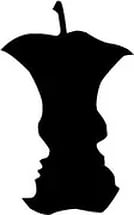 Вчера – два чистых белых профиля, с нежностью смотрящих друг на друга. Вместе ели вожделенное яблоко познания. Сегодня от яблока – чёрный огрызок.ОП! зачастую работает по принципу Катастрофы (в том смысле, в котором данное понятие рассматривается в Теории Катастроф).Что касается фразы "Любовь – ОФ – Ненависть", то – см. пример с осетриной.Возможна и такая форма представления: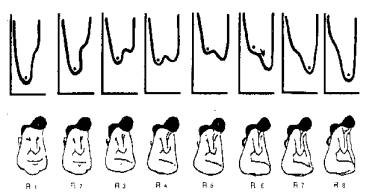 ! → →→→→→→→→→→→→→→→→→→→→→→→ ?НО!ПОЧЕМУ?Почему нечто (что-то, что-нибудь, всё) обречено перейти в свою противоположность? Вот в чём вопрос.Согласно Закону Сохранения (в том числе, и энергии) мы вынуждены признать наличие ещё одного оператора – Оператора Дуальности (ОД).В таком случае вся вышеуказанная механика проясняется, объясняется и обретает логическое завершение.Суть его заключена в известнейшем знаке: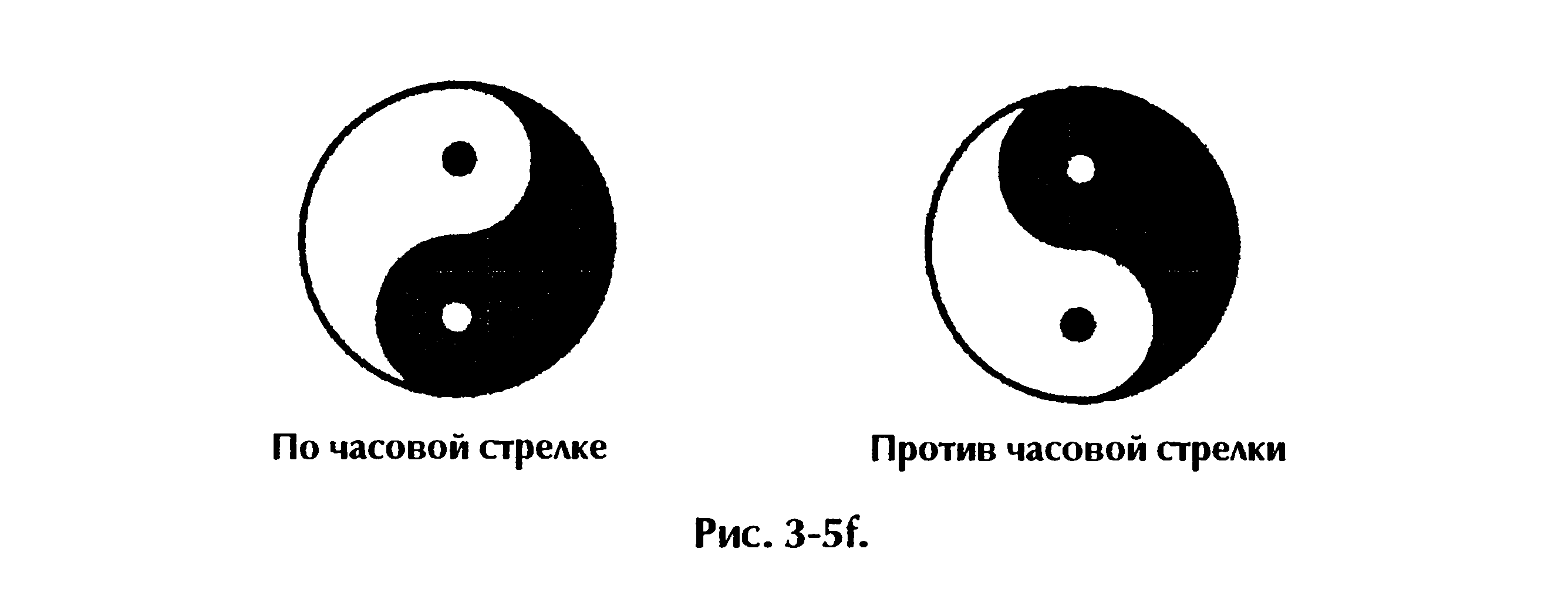 Смысл данной диаграммы можно описать на разных уровнях.Даосы трактовали её как идею взаимосвязанности и нерасторжимости состояний Ян и Инь. Не существует одно без другого. Не бывает!На языке квантовой теории подобный символ интерпретируется как "Квантовая Суперпозиция".Эквиполентность – назвал бы эту модель выдающийся исследователь языка Колесов Владимир Викторович.Представленный значок есть символ ДАО. ДАО – и в том смысле, который подразумевался Лао Цзы, автором Дао дэ Цзина, и в смысле, предполагающим возможность представления его в качестве аббревиатуры -Дуальный Автономный Оператор. ДАО.В ДАО полярность уравновешена. И термин "дуальность" вовсе не обязательно понимать как расщеплённую двойственность. Дуальность – это и взаимодополнение.5. Шизоизация / ДешизоизацияДАО делится. И, тем самым разделяется на видимые противоположности:Человек (изначальный Андрогин у Платона, или Зохар-у-н-Кева в Книге Бытия) → Мужчина / Женщина.Пространство → Свет / ТеньБытие → Жизнь / СмертьМЫ → Я / ТыМонета → Орёл / РешкаВремя → Прошлое / БудущееЛюбовь → Эрос (встреча) / Танатос (разлука).ДАО делится двумя способами.1. Фрактальный путь (по принципу самоподобия):2. Шизоизация (Схизоизация) – Путь Расщепления:Это – два фундаментальных процесса – два потока, где: есть энергия, есть сила, есть динамика.Ниже представлены варианты деления ДАО посредством встроенного в человеческую особь Механизма Искажения ("Мутного Стекла" – если в терминологии Апостола Павла -  "Теперь мы видим как бы сквозь тусклое стекло" 1 Кор.12 ).Данные способы можно определить как - Фрагментация ДАО. Или – Экзистенциально-Шизофренический путь. Он же – путь, ведущий в Шизореальность, он же – Шизоизация.1. "Чёрно-Белый мир". → ●  ○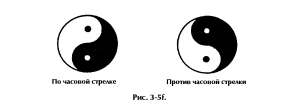 Вариант интерпретации мира: "Мир делится на чёрное и белое".2. Притяжение Противоположностей"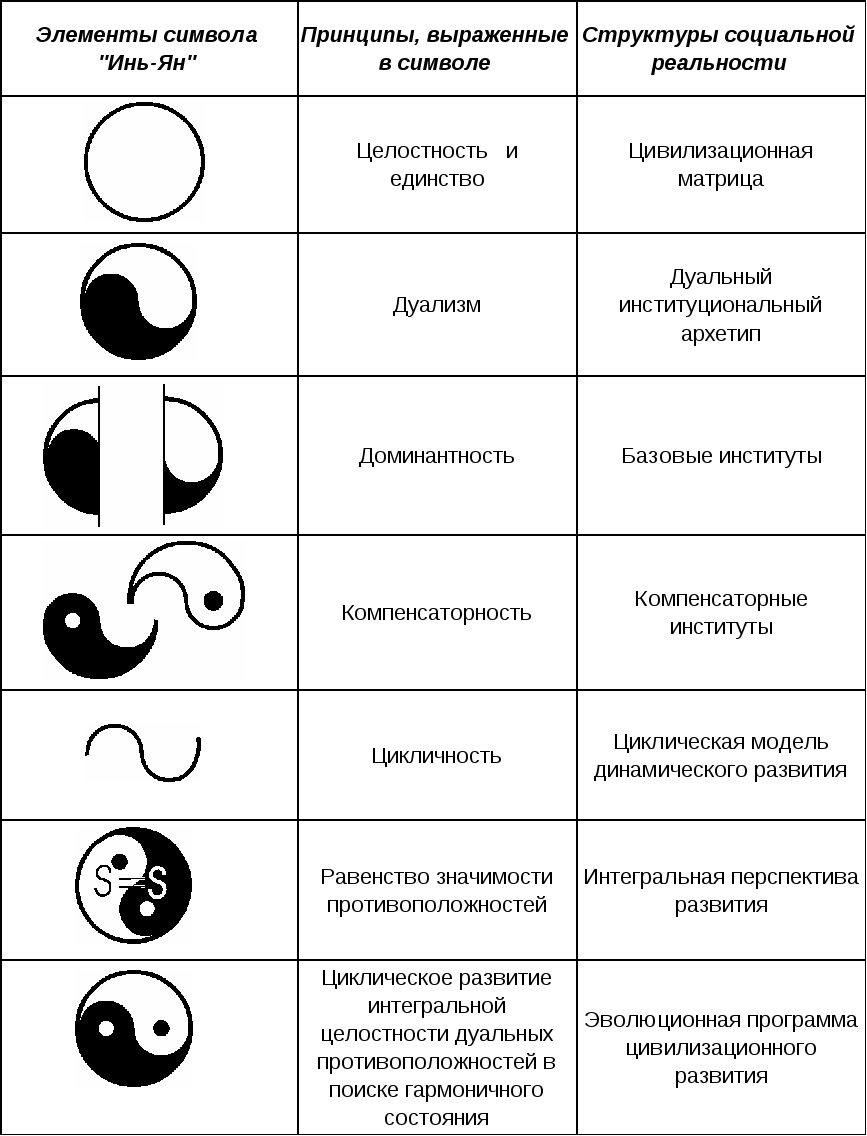 Вариант Интерпретации мира: Противоположности притягиваются. Противоположности могут сосуществовать как единое целое в некой системе. "Здоровая конкуренция". "Социалистическое соревнование". "Любовь-Ненависть". "Дружба-Вражда". "Днём поскандалили, ночью бурный секс" и т.д.3. Доминантность.Вариант интерпретации мира: "Я должен взять власть в свои руки". "Я знаю больше тебя". "Я сильнее (умнее, компетентнее и т.д.) тебя".Корень "Шизо" (Схизо) происходит от греческого Shiso – "расщепляю".Так, например, слово "Шизофрения" буквально переводится как "расколотая, расщеплённая душа".Соответственно, Шизореальность – расщеплённая, расколотая, фрагментированная  реальность. Реальность, расколотая на:Либо-Либо…Парадоксально, но исток любой вражды кроется во фразе: "Фи, как вы это можете… (есть, делать, поступать и т.д.)?Чтобы выйти самому и жизнь свою вывести из шизореальности, для начала можно провести процесс Дешизоизации – процесс, обратный Шизоизации:Мужчина / Женщина = ЧеловекСвет / Тень (Тьма) = Пространство(Тьма не есть умаление Света)Смерть / Жизнь = БытиеПрошлое / Настоящее = Время (Верчение)Змея / Орёл = Дракон (Молния)(Змея и Орёл не враги!)Я / Не-Я = МЫОрёл / Решка = МонетаЛюбовь / Война = Афродита (Слияние. Слипание) + Марс (Разделение. Различение. То, что не даёт слипаться).Что в результате?Возможно - Нирвана.Не стоит думать, что Нирвана – это только Курт Кобейн, или отрешённость буддийского аскета, или вожделение морфиниста.Нирвана (точнее, Нирдвандва) – слово, которое на санскрите буквально переводится как "Недвойственность": Нир – "не", Двандва – "два".Видя вещи в недвойственной реальности, мы постигаем работу ДАО где есть дуальность, но нет двойственности. Или так – где двойственность есть, она не враждебна.В обыденной шизореальности (в сущности, обыденная реальность именно – шизореальность, то есть реальность расщеплённая), мы банально и шизореально, например, воспринимаем брачную пару как мужа и жену.Вот: шизореальный муж - шизомуж и шизореальная жена - шизожена.Как начнёт меняться ваша картина мира, если вы действительно создадите картину – вместо имеющихся шаржей и карикатур?Вместо шизореального мужа появляется реальный… ?Вместо шизореальной жены проявляется реальная… ?Вот тогда-то… Тогда-то и выведем формулы.Шизмуж + Шизожена = Шизосемья и ШизодетиМуж + Жена = Война.? + ? = Любовь. 13.6.18 (Ср)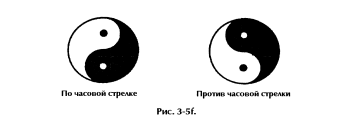 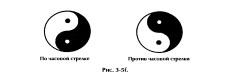 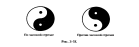 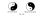 ⇒